      Ministerul Mediului, Apelor si Padurilor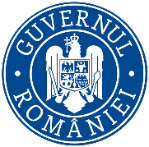    Agenţia Naţională pentru Protecţia MediuluiNr. 12758/7443/____.2023Proiect DECIZIA ETAPEI DE ÎNCADRARENr. ____ din _______.2023Ca urmare a solicitării de emitere a acordului de mediu adresate de COMUNA RACIU prin Primar Gradinaru Vasile, cu sediul în comuna Raciu, sat Raciu, str. Principala, nr. 455, judetul Dambovita, înregistrată la sediul Agenției pentru Protecția Mediului (APM) Dâmbovița cu nr. 12758 din 29.08.2022, în baza Legii nr. 292/2018 privind evaluarea impactului anumitor proiecte publice şi private asupra mediului şi a Ordonanţei de Urgenţă a Guvernului nr. 57/2007 privind regimul ariilor naturale protejate, conservarea habitatelor naturale, a florei şi faunei sălbatice, aprobată cu modificări şi completări prin Legea nr. 49/2011, cu modificările şi completările ulterioare,Agenția pentru Protecția Mediului (APM) Dâmbovița decide, ca urmare a consultărilor desfăşurate în cadrul şedinţei Comisiei de analiză tehnică din data de 03.08.2023 că proiectul ”Infiintare retea distributie gaze naturale, comuna Raciu, judetul Dambovita”, propus a fi amplasat în comuna Gura Sutii, Sperieteni; Raciu, Raciu; Raciu, Silistea; Raciu, Suta Seaca, județul Dâmbovița, nu se supune evaluării impactului asupra mediului; nu se supune evaluării adecvate; nu se supune evaluării impactului asupra corpurilor de apă.Justificarea prezentei decizii:I. Motivele pe baza cărora s-a stabilit: nu se supune evaluării impactului asupra mediului sunt următoarele:a) proiectul se încadrează în prevederile Legii nr. 292/2018 privind evaluarea impactului anumitor proiecte publice şi private asupra mediului, Anexa nr. 2, pct. 10, lit. b si lit. i;b) impactul realizării proiectului asupra factorilor de mediu va fi redus pentru sol, subsol, vegetație, fauna si nesemnificativ pentru ape, aer si așezările umane;c) nu au fost formulate observaţii din partea publicului în urma mediatizării depunerii solicitării de emitere a acordului de mediu respectiv, a luării deciziei privind etapa de încadrare;II. Motivele pe baza cărora s-a stabilit: nu se supune evaluării adecvate sunt următoarele:a) amplasamentul propus nu se afla in interiorul sau in vecinatatea unei arii naturale protejate sau alte habitate sensibile.III. Motivele pe baza cărora s-a stabilit: nu se supune evaluării impactului asupra corpurilor de apă:Conform procesului verbal nr. 265/AMM/12.05.2023 intocmit de Comisia de Analiza Tehnica a A.B.A. Arges-Vedea Pitesti, pentru investitie nu este necesara elaborarea Studiului de evaluare a impactului asupra corpurilor de apa avand in vedere ca  nu interfera in mod direct cu un corp de apa de suprafata delimitat in Planul de Management actualizat 2022 – 2027, SUTA: IZVOR – CONFL. URSOAIA. Cod RORW10-1-24-6_B1, fiind vorba de subtraversare prin foraj orizontal. Celelalte cursuri de apa nu sunt delimitate sub forma de corpuri de apa de suprafata. Freaticul atribuit in zona este ROAG02, evaluat cu stare buna dpdv cantitativ si calitativ.1. Caracteristicile proiectelor a) mărimea proiectului: Scopul acestei investitii este asigurarea consumului de gaze necesar pentru incalzire si pentru prepararea hranei pentru 1000 gospodarii, 13 obiective social-culturale (primarie, scoala, gradinita, dispensar, after school, camin cultural si biserica), 3 agenti economici apartinand comunei Raciu. In vederea asigurarii incalzirii si prepararii hranei este necesara si oportuna infiintarea unei retele de distributie a gazelor naturale pentru un debit instalat de 2.955 Nm3/h.	Solutia tehnica de principiu, conform Avizului Tehnic de Principiu nr.  38572 /12.05.2022, emis de TRANSGAZ  SA, consta in racordarea la ST, realizarea unui racord de gaze naturale inalta presiune, DN 100, PN 40 bar, amplasat in limita de siguranta a conductei de transport gaze naturale Ghinesti-SRMP Gura Sutii, DN 300, PN 40 bar, avand  lungimea cuprinsa intre  min. 0,01 km si max. 0,1 km.	Coordonatele STEREO 70 ale punctului flexibil de racordare, propus – X (540273) si Y (360539).Statia de reglare-masurare-predare a gazelor naturale (SRMP) noua cu urmatoarele caracteristici: Q = 2.955 Smc/h, PN 40 bar.  	Prin acest proiect se poate asigura – conform schemei hidraulice de dimensionare a retelei de distributie redusa presiune in localitatile Silistea, Raciu si Suta Seaca, comuna Raciu, respectiv presiunii de iesire din statie, P = 1,80 bar – furnizarea cu gaze catre toti consumatorii la debitele instalate, pana la capat de retea, unde presiunea este de 0,30 bar.	Lucrarea se va desfasura pe teritoriul comunelor Raciu si Gura Sutii, judetul Dambovita, in satele apartinatoare: Raciu, Silistea si Suta Seaca, lungimea retelei nou proiectate va fi de 27007 m (16593 m – com. Raciu, 10414 m – racord Gura Sutii – Raciu)SAT   SUTA SEACASAT   RACIUSAT   SILISTEATOTAL COMUNA RACIU = 16.593 m Racord gaze Gura Sutii – Raciu = 10.414m.In urma calcului de dimensionare si a schemei de calcul hidraulic, pentru localitatile Silistea, Raciu si Suta Seaca, comuna Raciu, alimentat din S.R.M.P. situat in localitatea Silistea au rezultat urmatoarele dimensionari de conducta:Total lungime retea distributie gaze pentru satele Silistea, Raciu si Suta Seaca  L = 16593 m.Pentru alimentarea cu gaze naturale a comunei Raciu se propune realizarea unui racord gaze naturale inalta presiune in lungime de 10414 m executat din OL 4´´, intre SRMP Gura Sutii si SRMP Silistea ce urmeaza a se construi. Conducta de racord se va realiza pe teritoriul UAT Raciu si UAT Gura Sutii.Reteua de distributie gaze naturale va traversa urmatoarele cursuri de apa, dupa cum urmeaza;UAT Raciu: 5 traversari cursuri de apa (T1, T2, T3, T4, T5)UAT Gura Sutii: 6 traversari cursuri de apa (T6, T7, T8, T9, T10, T11)T1 Subtraversare r. Suta, sat Silistea, com RaciuRaul Suta va fi subtraversat pe o lungime de 36 m, cu conducta PEHD Dn 110 mm, introdusa in tub de protectie OL Dn 141 mm (ǿ 5´´) in lungime de 36 m amplasata aval fata de puntea existenta, subtraversarea se va realiza prin foraj orizontal.T2 Subtraversare r. Suta, pe DC 64 A, sat Raciu, com. RaciuRau Suta va fi subtraversat pe o distanta de 44,0 m, cu conducta PEHD Dn 200 mm, introdusa in tub de protectie OL Dn 219 mm (ǿ 8´´) in lungime de 44,0 m, amplasata amonte fata de pod, la distanta de 1,0 m, subtraversarea se va realiza prin foraj orizontal.T3 Subtraversare r. Suta, pe DJ 702 B, sat Raciu, com. Raciu.Raul Suta va fi subtraversat pe o distanta de 19,0 m, cu conducta PEHD Dn 200 mm, introdusa in tub de protectie OL Dn 219 mm (ǿ 8´´) in lungime de 19,0 m, amplasata aval fata de pod, la distanta de 3,0 m,  subtraversarea se va realiza prin foraj orizontal.T4 Supratraversare pr. Valea Seaca, pe DC 64 A, sat Raciu, com. RaciuParaul Valea Seaca va fi supratraversat pe o distanta de 25,0 m, cu conducta PEHD Dn 200 mm, introdusa in tub de protectie OL Dn 219 mm (ǿ 8´´) in lungime de 19,0 m, amplasata aval fata de pod, la distanta de 1,7 m si sustimuta de 2 stalpi metalici la capete.T5 Subtraversare pr. Valea Seaca , pe DJ 702 B, sat Suta Seaca, com Raciu.Paraul Valea Seaca va fi subtraversat pe o distanta de 20,0 m, cu conducta PEHD Dn 90 mm, introdusa in tub de protectie OL 6´´ in lungime de 20,0 m, amplasata amonte fata de pod, la distanta de 1,2 m, subtraversarea se va realiza prin foraj orizontal.T6 Subtraversare rau Suta, pe str. Principala, sat Sperieteni, com. Gura Sutii.Raul Sut ava fi subtraversat pe o distanta de 6,0 m, cu conducta OL Dn 114 mm (ǿ 4´´) introdusa in tub de protective OL Dn 219 mm (ǿ 8´´), in lungime de 6,0 m, amplasata aval fata de podet, la o distanta de 4,5 m , subtraversarea se va realiza prin foraj orizontal.T7 Subtraversare vale locala – Valea Pelinului, sat Sperieteni, com. Gura Sutii.Valea local ava fi subtraversata pe o lungime de 9,0 m cu conducta OLDn 114 mm (ǿ 4´´) introdusa in tub de protective OL Dn 219 mm (ǿ 8´´) in lungime de 9,0 m , subtraversarea se va realiza prin foraj orizontal.T8 Subtraversare vale locala – Valea Pelinului, sat Sperieteni, com. Gura Sutii.Valea locala va fi subtraversata pe o lungime de 19,0 m cu conducta OL Dn 114 mm (ǿ 4´´), introdusa in tub de protectie OL Dn 219 mm (ǿ 8´´) in lingime de 19,0 m, subtraversarea se va realiza prin foraj orizontal.T9 Subtraversare pr. Ursoaia, com. Gura Sutii.Paraul Ursoaia va fi subtraversat pe o distanta de 9,0 m cu conducta OL Dn 114 mm (ǿ 4´´) introdusa in tub de protectie OL Dn 219 mm (ǿ 8´´), in lungime de 9,0 m, subtraversarea se va realiza prin foraj orizontal.T10 Subtraversare pr. Ursoaia, com. Gura Sutii.Paraul Ursoaia va fi subtraversat pe o distanta de 4,5 m cu conducta OL Dn 114 mm (ǿ 4´´) introdusa in tub de protectie OL Dn 219 mm (ǿ 8´´), in lungime de 4,5 m, subtraversarea se va realiza prin foraj orizontal.T11 Subtraversare pr. Ursoaia, com. Gura Sutii.Paraul Ursoaia va fi subtraversat pe o distanta de 8,0 m cu conducta OL Dn 114 mm (ǿ 4´´), introdusa in tub de protective OL Dn 219 mm (ǿ 8´´), in lungime de 8,0 m, subtraversarea se va realiza prin foraj orizontal.Conductele de distributie se vor fixa in interiorul tuburilor de protectie prin intermediul distantierilor iar la capete cu burdufuri de etansare. Tuburile de protectie vor fi prevazute la capete cu rasuflatori.Rețeaua de distribuție gaze naturale presiune redusa și branșamentele aferente vor fi amplasate pe cat posibil în spațiu verde și se vor respecta prevederile regulamentului general de urbanism și distanțele prevăzute în normele NTPEE-2018.Reţeaua de distribuţie gaze naturale presiune redusa proiectată este din ţeavă de polietilenă de înaltă densitate PE100-SDR11, SR ISO-4437.Reteaua de distributie gaze naturale presiune redusa se va monta ingropat din material de PE-100 SDR 11 si se va racorda conform Avizului Tehnic de Principiu, emis de Distrigaz Sud Retele.Se vor monta rasuflatori  pentru carosabil in punctul de racord si la capatul conductei.Santul necesar montajului conductelor va avea dimensiunile 0,4 x 1,10 m.La amplasarea obiectivului de investitii s-au avut in vedere urmatoarele considerente principale:stabilirea unui traseu de lungime minima;drum de exploatare in zona;evitarea zonelor instabile cu tendinte de alunecare;asigurarea conditiilor de executie a lucrarilor;respectarea distantelor impuse de Normativele de proiectare in vigoare (NTPEE/2018).Lucrarea se va executa in conformitate cu proiectul tehnic, caietul de sarcini, normativele de specialitate in vigoare si cu prevederile sistemului calităţii.După terminarea lucrărilor se vor reface spatiile afectate care vor fi aduse la starea iniţiala.
              b) cumularea cu alte proiecte: nu este cazul;c) utilizarea resurselor naturale: se vor utiliza resurse naturale în cantităţi limitate, iar materialele necesare realizării proiectului vor fi preluate de la societăţi autorizate; d) producţia de deşeuri: deşeurile generate atât în perioada de execuţie vor fi stocate selectiv şi predate către societăţi autorizate din punct de vedere al mediului pentru activităţi de colectare/valorificare/eliminare; e) emisiile poluante, inclusiv zgomotul şi alte surse de disconfort: lucrările şi măsurile prevăzute în proiect nu vor afecta semnificativ factorii de mediu (aer, apă, sol, aşezări umane); f) riscul de accident, ţinându-se seama în special de substanţele şi de tehnologiile utilizate: riscul de accident, pe perioada execuţiei lucrărilor este redus, deoarece nu se utilizează substanţe periculoase. 2. Localizarea proiectelor2.1. utilizarea existentă a terenului: teren in suprafata de 13703,50 mp se afla in intravilanul si extravilanul comunei Raciu si comunei Gura Sutii, apartinand domeniului public, conform inventarului bunurilor-comuna Raciu, domeniului public al Ministerului Transporturilor si Infrastructurii Rutiere (CNAIR – DN 72), DT-Consiliul Judetean Dambovita (DJ 702 B, DJ 721, DJ 721 A) si domeniul public al comunei Gura Sutii; categoria de folosinta teren: neproductiv – drumuri locale, DE, drum national (DN 72), drumuri judetene (DJ 702 B, DJ 721, DJ 721 A).2.2. relativa abundenţă a resurselor naturale din zonă, calitatea şi capacitatea regenerativă a acestora:  nu este cazul;2.3. capacitatea de absorbţie a mediului, cu atenţie deosebită pentru:a) zonele umede: nu este cazul;b) zonele costiere: nu este cazul;c)  zonele montane şi cele împădurite: nu este cazul;d)  parcurile şi rezervaţiile naturale: nu este cazul;e)  ariile clasificate sau zonele protejate prin legislaţia în vigoare, cum sunt: proiectul nu este amplasat în interiorul sau în vecinătatea unei arii naturale protejate;f)  zonele de protecţie specială, mai ales cele desemnate prin Ordonanţa de Urgenţă a Guvernului nr. 57/2007 privind regimul ariilor naturale protejate, conservarea habitatelor naturale, a florei şi faunei sălbatice, cu modificările şi completările ulterioare, zonele prevăzute prin Legea nr. 5/2000 privind aprobarea Planului de amenajare a teritoriului naţional – Secţiunea a III – a – zone protejate, zonele de protecţie instituite conform prevederilor Legii apelor nr. 107/1996, cu modificările şi completările ulterioare, şi Hotărârea Guvernului nr. 930/2005 pentru aprobarea Normelor speciale privind caracterul şi mărimea zonelor de protecţie sanitară şi hidrogeologică: proiectul nu este inclus în zone de protecţie specială desemnate;g) ariile în care standardele de calitate a mediului stabilite de legislaţie au fost deja depăşite: nu au fost înregistrate astfel de situaţii; h) ariile dens populate: nu e cazul - lucrările propuse se află într-o zonă cu locuinţe individuale;i) peisajele cu semnificaţie istorică, culturală şi arheologică: traseul conductei de gaz propus a se realiza trece pe o distanta de cca 550 m pe langa zona de protectie a sitului arheologic ”Bostanarie”, asezare fortificata din epoca bronzului DB-I-s-A-17132; 3. Caracteristicile impactului potenţial:        a) extinderea impactului: aria geografică şi numărul persoanelor afectate: impactul va fi local, numai în zona de lucru, pe perioada execuţiei;    b) natura transfrontieră a impactului:  nu este cazul;    c) mărimea şi complexitatea impactului: impact relativ redus şi local atât pe perioada execuţiei proiectului;    d) probabilitatea impactului: impact cu probabilitate redusă pe parcursul realizării investiţiei, deoarece măsurile prevăzute de proiect nu vor afecta semnificativ factorii de mediu (aer, apă, sol, aşezări umane);    e) durata, frecvenţa şi reversibilitatea impactului: impact cu durată, frecvenţă şi reversibilitate reduse datorită naturii proiectului şi măsurilor prevăzute de acesta. Condiţiile de realizare a proiectului:Titularul are obligaţia de a urmări modul de respectare a legislaţiei de mediu în vigoare pe toata perioada de execuţie a lucrărilor şi  după realizarea acestuia să ia toate măsurile necesare pentru a nu se produce poluarea apelor subterane, de suprafaţă, a solului sau a aerului.Respectarea condițiilor impuse prin avizele solicitate în Certificatul de Urbanism.Titularul are obligația respectării condițiilor impuse prin actele de reglementare emise/solicitate de alte autorități.De asemenea, se vor respecta toate masurile si conditiile de realizare a proiectului in conformitate cu prevederile Avizului de gospodarire a apelor nr. ____/______.2023 emis de catre Administratia Bazinala de Apa Arges-Vedea, astfel:- Se va anunta in scris ABA Arges-Vedea-S.H.I. Vacaresti,  cu 10 zile inainte, data de incepere a executiei lucrarilor;- Pe intreaga perioada de executie a lucrarilor sa se asigure scurgerea apelor mari in albie, interzicandu-se depozitarea de pamant, materiale, etc. care pot obtura sectiunea de curgere;- Sa respecte zona de protectie in lungul cursurilor de apa, conform Legii Apelor nr. 107/1996 cu modificarile si completarile ulterioare, Anexa nr. 2;- Pe durata executiei lucrarilor, in caz de poluari accidentale, beneficiarul lucrarii va anunta ABA Arges-Vedea si va interveni imediat in conformitate cu prevederile planului propriu de interventie in caz de poluari accidentale;- In cazul aparitiei de modificari de solutie la faza de proiect tehnic sau in timpul executiei lucrarilor, sa solicite la ABA Arges-Vedea eliberarea avizului modificator de gospodarire a apelor conform prevederilor Ordinului M.A.P. nr. 828/2019;- Sa nu afecteze prin lucrarile avizate obiective si alte proprietati particulare existente in zona, podurile si lucrarile de amenajare a albiei existente in zona; - La receptia investitiei, se va înainta la ABA Arges-Vedea documentatia tehnica pentru obtinerea autorizatiei de gospodarire a apelor, intocmita conform Ordinului MAP nr. 891/2019 de catre un proiectant certificat.Pentru  organizarea de şantier:depozitarea materialelor de construcţie şi a deşeurilor rezultate se va face în zone special amenajate fără să afecteze circulaţia în zonă;utilajele de construcţii se vor alimenta cu carburanţi numai în zone special amenajate fără a se contamina  solul cu produse petroliere; întreţinerea utilajelor/mijloacelor de transport (spălarea lor, efectuarea de reparaţii, schimburile de ulei) se vor face numai la service-uri / baze de producţie autorizate;toate echipamentele mecanice trebuie să respecte standardele referitoare la emisiile de zgomot în mediu conform H.G nr. 1756/2006 privind emisiile de zgomot în mediu produse de echipamentele destinate utilizării în exteriorul clădirilor; deşeurile menajere se vor colecta în europubelă şi se vor preda către unităţi autorizate;prin organizarea de şantier nu se vor ocupa suprafeţe suplimentare de teren, faţă de cele planificate pentru realizarea proiectului;pentru lucrările specifice de şantier se vor utiliza toalete ecologice;Protecţia apelornu se vor manipula sau depozita deşeuri, reziduuri sau substanţe chimice, fără asigurarea condiţiilor de evitare a poluării directe sau indirecte a apelor de suprafaţă sau subterane;Protecţia aeruluitransportul materialelor de construcţie şi a deşeurilor rezultate se va face pe cât posibil pe trasee stabilite în afara zonelor locuite;vehiculele şi utilajele utilizate vor fi verificate periodic în vederea remedierii eventualelor disfuncţii identificate;Protecția împotriva zgomotului în timpul execuţiei şi funcţionării proiectului Nivelul de zgomot continuu echivalent ponderat A (LAeqT) se va încadra în limitele SR 10009/2017 Acustică: Limite admisibile ale nivelului de zgomot din mediul ambiant şi OM 119/2014 pentru aprobarea Normelor de igienă şi sănătate publică privind mediul de viaţă al populaţiei (cu modificările ulterioare), respectiv:65 dB - la limita spațiului funcțional* al amplasamentului; 60 dB - limita admisă pentru nivelul de zgomot exterior la limita proprietăţii în cazul clădirilor cu teren împrejmuit (curte) şi cu destinaţie rezidenţială cu regim de două niveluri sau mai puţin;50 dB - limita admisă pentru nivelul de zgomot exterior la faţada clădirilor rezidenţiale (fațada care este cea mai expusă acţiunii unei surse de zgomot exterioare clădirii)55 dB - în timpul zilei (în intervalul orar 07:00 – 23:00) / 45 dB noaptea (între orele 23:00 – 7:00) – la exteriorul clădirilor învecinate încadrabile în categoria ”teritorii protejate”**, pentru orice clădire rezidenţială care se află poziţionată intr-un teritoriu protejat instituit ca urmare a punerii în aplicare a Normelor de igienă şi sănătate publică privind mediul de viaţă al populaţiei, aprobate de autoritatea publică centrală pentru sănătate.*Limita spațiului funcțional reprezentat de incinte industriale și spații cu activități asimilate activităților industriale se consideră limita proprietății acestui spațiu conform planului cadastral, inclusiv teren (SR 10009/2017, tabel 1, Nota 3).**Prin teritorii protejate se înţelege: zonele de locuit, parcurile, zonele de odihna si recreere, instituţiile social-culturale si medicale, precum si unităţile economice ale căror procese tehnologice necesita factori de mediu lipsiţi de impurităţi..Protecţia solului -   se vor amenaja spaţii corespunzătoare pentru depozitarea materialelor de construcţie şi pentru depozitarea temporară a deşeurilor generate; -  se interzice poluarea solului cu carburanţi, uleiuri uzate în urma operaţiilor de staţionare, aprovizionare, depozitare sau alimentare cu combustibili a utilajelor şi a mijloacelor de transport sau datorită funcţionării necorespunzătoare a acestora;Modul de gospodărire a deşeurilorTitularul are obligaţia respectării prevederilor Ordonanței de Urgenţă a Guvernului României privind protecţia mediului nr. 195/2005, aprobată cu modificări şi completări  prin Legea 265/2006, cu modificările şi completările ulterioare precum şi ale O.U.G. nr. 92/2021 privind regimul deşeurilor, aprobata prin Legea nr. 17/2023.       Lucrări de refacere a amplasamentului- la finalizarea lucrărilor de construcţii se vor executa lucrări de refacere a solului; se va curăţa amplasamentul de toate tipurile de deşeuri generate pe perioada realizării proiectului;- se vor lua toate măsurile pentru evitarea poluărilor accidentale, iar în cazul unor astfel de incidente, se va acţiona imediat  pentru a controla, izola, elimina poluarea;MonitorizareaÎn timpul implementării proiectului: în scopul eliminării eventualelor disfuncţionalităţi, pe întreaga durată de execuţie a lucrărilor vor fi supravegheate:respectarea cu stricteţe a limitelor şi suprafeţelor destinate execuţiei lucrărilor;buna funcţionare a utilajelor;modul de depozitare a materialelor de construcţie;-  modul de depozitare al deşeurilor/valorificare şi monitorizarea cantităţilor de deşeuri generate conform prevederilor OUG nr. 92/2021; predarea deşeurilor către operatori autorizaţi în valorificarea/ eliminarea deşeurilor;-   respectarea normelor de securitate, respectiv a normelor de securitate a muncii;-   nivelul de zgomot – în cazul apariţiei sesizărilor din partea populaţiei datorate depăşirii limitelor admisibile, se vor lua măsuri organizatorice şi/sau tehnice corespunzătoare de atenuare a impactului;-  se va urmări menţinerea unui nivel redus al emisiilor în aerul atmosferic datorate operaţiilor de transport materiale prin utilizarea de mijloace de transport conforme, luarea măsurilor necesare în situaţia în care se constată depăşirea standardului de calitate a aerului ambiental datorită execuţiei proiectului.Proiectul propus nu necesită parcurgerea celorlalte etape ale procedurilor de evaluare a impactului asupra mediului.Prezenta decizie este valabilă pe toată perioada de realizare a proiectului, iar în situaţia în care intervin elemente noi, necunoscute la data emiterii prezentei decizii, sau se modifică condiţiile care au stat la baza emiterii acesteia, titularul proiectului are obligaţia de a notifica autoritatea competentă emitentă.Orice persoană care face parte din publicul interesat şi care se consideră vătămată într-un drept al său ori într-un interes legitim se poate adresa instanţei de contencios administrativ competente pentru a ataca, din punct de vedere procedural sau substanţial, actele, deciziile ori omisiunile autorităţii publice competente care fac obiectul participării publicului, inclusiv aprobarea de dezvoltare, potrivit prevederilor Legii contenciosului administrativ nr. 554/2004, cu modificările şi completările ulterioare.Se poate adresa instanţei de contencios administrativ competente şi orice organizaţie neguvernamentală care îndeplineşte condiţiile prevăzute la art. 2 din Legea nr. 292/2018 privind evaluarea impactului anumitor proiecte publice şi private asupra mediului, considerându-se că acestea sunt vătămate într-un drept al lor sau într-un interes legitim.Actele sau omisiunile autorităţii publice competente care fac obiectul participării publicului se atacă în instanţă odată cu decizia etapei de încadrare, cu acordul de mediu ori, după caz, cu decizia de respingere a solicitării de emitere a acordului de mediu, respectiv cu aprobarea de dezvoltare sau, după caz, cu decizia de respingere a solicitării aprobării de dezvoltare.Înainte de a se adresa instanţei de contencios administrativ competente, persoanele prevăzute la art. 21 din Legea nr. 292/2018 privind evaluarea impactului anumitor proiecte publice şi private asupra mediului au obligaţia să solicite autorităţii publice emitente a deciziei prevăzute la art. 21 alin. (3) sau autorităţii ierarhic superioare revocarea, în tot sau în parte, a respectivei decizii. Solicitarea trebuie înregistrată în termen de 30 de zile de la data aducerii la cunoştinţa publicului a deciziei.Autoritatea publică emitentă are obligaţia de a răspunde la plângerea prealabilă prevăzută la art. 22 alin. (1) în termen de 30 de zile de la data înregistrării acesteia la acea autoritate.Procedura de soluţionare a plângerii prealabile prevăzută la art. 22 alin. (1) este gratuită şi trebuie să fie echitabilă, rapidă şi corectă.Prezenta decizie poate fi contestată în conformitate cu prevederile Legii nr. 292/2018 privind evaluarea impactului anumitor proiecte publice şi private asupra mediului şi ale Legii nr. 554/2004, cu modificările şi completările ulterioare.DIRECTOR EXECUTIV,Laura Gabriela BRICEAG                                                                                                                        Intocmit, Agenţia pentru Protecţia Mediului DâmboviţaNr.crt.Denumire stradaLungimeNumar gospodarii1Moara Aurel9032Moara Mihai10733Cataria9014Briceag10555Stadion24376Turlea9827Neciu180188Badoi10219Deal Suta9555310Gaitoaia1741311Deal Suta-Cotina2712012DN 721.4742613DJ 702 B Principala2.120163TOTAL  SUTA SEACATOTAL  SUTA SEACA6.009315Nr.crt.Denumire stradaLungimeNumar gospodarii1Toma al Sitii7022Stan al Badii13933Stan Biba10034Scoala18055Troita31056Tapoi-CAP375247Bufet287238Palangeanu6639Rifocel64710Crivat76511Vlaicu45212Drum Vaci-Coboras223113DJ 702 B  Principala3.92039414DC 64 A   Principala47627TOTAL RACIUTOTAL RACIU6.631504Nr.crt.Denumire stradaLungimeNumar gospodarii1DV 78020512Statie Conpet522463Berbecea13344Dragan294195Grecu17096Adaca Silistea3027Pearca7018Vintilesti490349Onas100510Casu50311Drumu Vaci Silistea220112DC 64 A   Principala1.91917313Statie501TOTAL  SILISTEATOTAL  SILISTEA4.253299          Material     Diametru (mm)Grosime de perete(mm)     Lungime (m)PEHD 100 SDR 11             90                8,20          10338PEHD 100 SDR 11             110                10,00             550PEHD 100 SDR 11             125                11,40             615PEHD 100 SDR 11             160                14,60            2000PEHD 100 SDR 11             180                16,40              695PEHD 100 SDR 11             200                18,20            1495PEHD 100 SDR 11             225                20,50              900Șef Serviciu A.A.A., Maria MORCOAȘEp. Șef Serviciu C.F.M.,   Dorela MIRICA                                                                                                                                              consilier  A.A.A., Florian STĂNCESCUconsilier C.F.M.,Cornelia VLAICU